Vadovaudamasi Lietuvos Respublikos vietos savivaldos įstatymo 16 straipsnio 2 dalies 37 punktu, Lietuvos Respublikos socialinių paslaugų įstatymu, Socialinių paslaugų finansavimo ir lėšų apskaičiavimo metodikos, patvirtintos Lietuvos Respublikos Vyriausybės 2006 m. spalio 10 d. nutarimu Nr. 978 „Dėl Socialinių paslaugų finansavimo ir lėšų apskaičiavimo metodikos patvirtinimo”, 21−29 punktais ir atsižvelgdama į Pagėgių savivaldybės šeimos gerovės centro direktorės 2021 m. gruodžio 2 d. raštą Nr. S-129 „Dėl socialinės globos paslaugų kainos bendruomeniniuose vaikų globos namuose patvirtinimo“, Pagėgių savivaldybės taryba n u s p r e n d ž i a:1. Patvirtinti Pagėgių savivaldybės šeimos gerovės centro bendruomeniniuose vaikų globos namuose teikiamos socialinės globos paslaugos kainą vienam asmeniui per mėnesį – 1619,00 (vienas tūkstantis šeši šimtai devyniolika) eurų.2. Pripažinti netekusiu galios Pagėgių savivaldybės tarybos 2016 m. gruodžio 22 d. sprendimą Nr. T-237 ,,Dėl Pagėgių vaikų globos namų teikiamos socialinės globos paslaugų kainos patvirtinimo“.3. Nustatyti, kad šis sprendimas įsigalioja nuo 2022 m. sausio 1 d.                     4. Sprendimą paskelbti Teisės aktų registre ir Pagėgių savivaldybės interneto svetainėje www.pagegiai.lt.Savivaldybės meras 				              Vaidas Bendaravičius  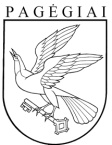 Pagėgių savivaldybės tarybasprendimas   DĖL PAGĖGIŲ SAVIVALDYBĖS ŠEIMOS GEROVĖS CENTRO BENDRUOMENINIUOSE VAIKŲ GLOBOS NAMUOSE TEIKIAMOS SOCIALINĖS GLOBOS PASLAUGOS KAINOS PATVIRTINIMO2021 m. gruodžio 22 d. Nr. T-212Pagėgiai